Mrs. Lu & Ms. Barbara 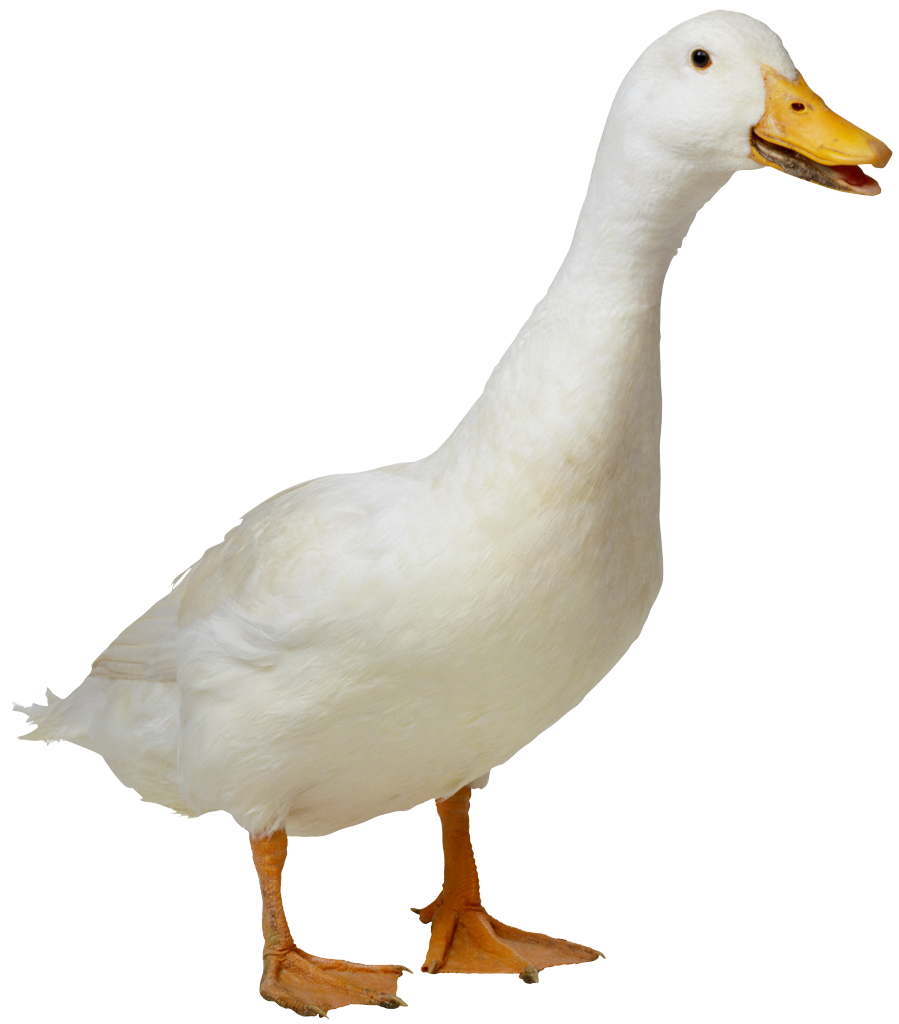 Fruit ListPlease bring enough for 16 students for one daySuggestions:  pre-cut fruit tray, pre-cut honey dew or cantalope, whole bananas (12 or more depending on size), apples (12 or more depending on size), clementines (30 if small, 15 if large), pre-washed grapes or berries.ALZUBIAbby10/4BREECEAlex10/11COHENMiles10/18DALYFreya10/25GACHOUGemma11/1GLASSThomas11/8GOONERATNEAarya11/15HAJRIAlya11/22HUGHESJonathan11/29LEEJeeyu12/6CAPINERANicola Alpay12/13MHAISENAya1/10NIKOLAEVMila1/17PEREZLouis1/24SUKHATMESanvi1/31VENUGOPALVara2/7VOLeila2/15 WEDALZUBIAbby2/21BREECEAlex2/28COHENMiles3/7DALYFreya3/14GACHOUGemma3/21GLASSThomas3/28GOONERATNEAarya4/11HAJRIAlya4/18HUGHESJonathan4/25LEEJeeyu5/2TOBITAKichi5/9MHAISENAya5/16NIKOLAEVMila5/23